Qu’est-ce qui est juste ? Le B.A.BA de la morale (20mars 2012)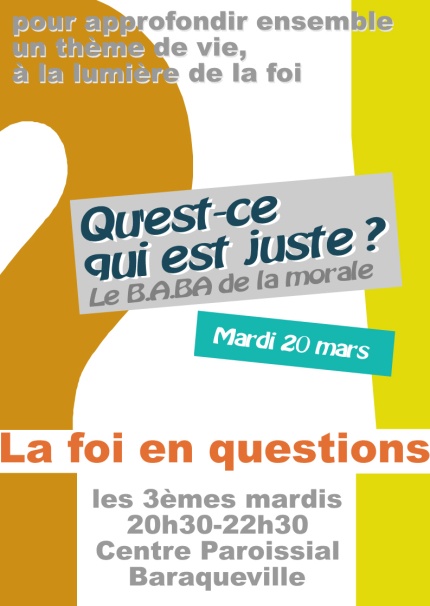 EnquêteA quelles occasions des cas de conscience se posent où je m’interroge sur ce qui est juste ?Recherche1.	Les règles morales et les lois évoluent selon les époques et les lieux, et même d’une famille à l’autre, d’une génération à l’autre : « Vérité en deçà des Pyrénées, erreur au-delà » (Pascal). Comment être assuré que ce que l’on croit juste le soit vraiment ?2.	Dans les « 10 commandements », dans quel ordre d’importance les classerions-nous ? Comment comprenons-nous le classement dans la Bible (Ex 20,1-17) ?« Je suis le Seigneur ton Dieu, qui t'ai fait sortir du pays d'Égypte, de la maison d'esclavage.Tu n'auras pas d'autres dieux que moi.Tu ne feras aucune idole. (…)Tu n'invoqueras pas le nom du Seigneur ton Dieu pour le mal. (…)Tu feras du sabbat un mémorial, un jour sacré. (…) Honore ton père et ta mère. (…)Tu ne commettras pas de meurtre.Tu ne commettras pas d'adultère.Tu ne commettras pas de vol. [littéralement : rapt]Tu ne porteras pas de faux témoignage contre ton prochain.Tu ne convoiteras pas la maison de ton prochain, la femme de ton prochain, ni son serviteur, ni sa servante, ni son bœuf, ni son âne : rien de ce qui lui appartient. »3.	A partir d’un extrait biblique différent selon les équipes, comment comprenons-nous la « justice divine » ?Lc 10,38-4238 Alors qu'il était en route avec ses disciples, Jésus entra dans un village. Une femme appelée Marthe le reçut dans sa maison.39 Elle avait une sœur nommée Marie qui, se tenant assise aux pieds du Seigneur, écoutait sa parole.40 Marthe était accaparée par les multiples occupations du service. Elle intervint et dit : « Seigneur, cela ne te fait rien ? Ma sœur me laisse seule à faire le service. Dis-lui donc de m'aider. »41 Le Seigneur lui répondit : « Marthe, Marthe, tu t'inquiètes et tu t'agites pour bien des choses.42 Une seule est nécessaire. Marie a choisi la meilleure part : elle ne lui sera pas enlevée. »Lc 19,1-1001 Jésus traversait la ville de Jéricho.02 Or, il y avait un homme du nom de Zachée ; il était le chef des collecteurs d'impôts, et c'était quelqu'un de riche.03 Il cherchait à voir qui était Jésus, mais il n'y arrivait pas à cause de la foule, car il était de petite taille.04 Il courut donc en avant et grimpa sur un sycomore pour voir Jésus qui devait passer par là.05 Arrivé à cet endroit, Jésus leva les yeux et l'interpella : « Zachée, descends vite : aujourd'hui il faut que j'aille demeurer dans ta maison. »06 Vite, il descendit, et reçut Jésus avec joie.07 Voyant cela, tous récriminaient : « Il est allé loger chez un pécheur. »08 Mais Zachée, s'avançant, dit au Seigneur : « Voilà, Seigneur : je fais don aux pauvres de la moitié de mes biens, et si j'ai fait du tort à quelqu'un, je vais lui rendre quatre fois plus. »09 Alors Jésus dit à son sujet : « Aujourd'hui, le salut est arrivé pour cette maison, car lui aussi est un fils d'Abraham.10 En effet, le Fils de l'homme est venu chercher et sauver ce qui était perdu. »Mt 5,21..48Jésus disait à ses disciples :21« Vous avez appris qu'il a été dit aux anciens : Tu ne commettras pas de meurtre, et si quelqu'un commet un meurtre, il en répondra au tribunal.22 Eh bien moi, je vous dis : Tout homme qui se met en colère contre son frère en répondra au tribunal. Si quelqu'un insulte son frère, il en répondra au grand conseil. (…)27 Vous avez appris qu'il a été dit : Tu ne commettras pas d'adultère.28 Eh bien moi, je vous dis : Tout homme qui regarde une femme et la désire a déjà commis l'adultère avec elle dans son cœur. (…)38 Vous avez appris qu'il a été dit :œil pour œil, dent pour dent.39 Eh bien moi, je vous dis de ne pas riposter au méchant ; mais si quelqu'un te gifle sur la joue droite, tends-lui encore l'autre.40 Et si quelqu'un veut te faire un procès et prendre ta tunique, laisse-lui encore ton manteau.41 Et si quelqu'un te réquisitionne pour faire mille pas, fais-en deux mille avec lui.42 Donne à qui te demande ; ne te détourne pas de celui qui veut t'emprunter.43 Vous avez appris qu'il a été dit : Tu aimeras ton prochain et tu haïras ton ennemi.44 Eh bien moi, je vous dis : Aimez vos ennemis, et priez pour ceux qui vous persécutent,45 afin d'être vraiment les fils de votre Père qui est dans les cieux ; car il fait lever son soleil sur les méchants et sur les bons, et tomber la pluie sur les justes et sur les injustes.(…)48 Vous donc, soyez parfaits comme votre Père céleste est parfait. »Lc 15,1-1001 Les publicains et les pécheurs venaient tous à Jésus pour l'écouter.02 Les pharisiens et les scribes récriminaient contre lui : « Cet homme fait bon accueil aux pécheurs, et il mange avec eux ! »03 Alors Jésus leur dit cette parabole :04 « Si l'un de vous a cent brebis et en perd une, ne laisse-t-il pas les quatre-vingt-dix-neuf autres dans le désert pour aller chercher celle qui est perdue, jusqu'à ce qu'il la retrouve ?05 Quand il l'a retrouvée, tout joyeux, il la prend sur ses épaules,06 et, de retour chez lui, il réunit ses amis et ses voisins ; il leur dit : 'Réjouissez-vous avec moi, car j'ai retrouvé ma brebis, celle qui était perdue !'07 Je vous le dis : C'est ainsi qu'il y aura de la joie dans le ciel pour un seul pécheur qui se convertit, plus que pour quatre-vingt-dix-neuf justes qui n'ont pas besoin de conversion.08 Ou encore, si une femme a dix pièces d'argent et en perd une, ne va-t-elle pas allumer une lampe, balayer la maison, et chercher avec soin jusqu'à ce qu'elle la retrouve ?09 Quand elle l'a retrouvée, elle réunit ses amies et ses voisines et leur dit : 'Réjouissez-vous avec moi, car j'ai retrouvé la pièce d'argent que j'avais perdue !'10 De même, je vous le dis : Il y a de la joie chez les anges de Dieu pour un seul pécheur qui se convertit. »Jn 8,1-1101 Jésus s'était rendu au mont des Oliviers ;02 de bon matin, il retourna au Temple. Comme tout le peuple venait à lui, il s'assit et se mit à enseigner.03 Les scribes et les pharisiens lui amènent une femme qu'on avait surprise en train de commettre l'adultère. Ils la font avancer,04 et disent à Jésus : « Maître, cette femme a été prise en flagrant délit d'adultère.05 Or, dans la Loi, Moïse nous a ordonné de lapider ces femmes-là. Et toi, qu'en dis-tu ? »06 Ils parlaient ainsi pour le mettre à l'épreuve, afin de pouvoir l'accuser. Mais Jésus s'était baissé et, du doigt, il traçait des traits sur le sol.07 Comme on persistait à l'interroger, il se redressa et leur dit : « Celui d'entre vous qui est sans péché, qu'il soit le premier à lui jeter la pierre. »08 Et il se baissa de nouveau pour tracer des traits sur le sol.09 Quant à eux, sur cette réponse, ils s'en allaient l'un après l'autre, en commençant par les plus âgés. Jésus resta seul avec la femme en face de lui.10 Il se redressa et lui demanda : « Femme, où sont-ils donc ? Alors, personne ne t'a condamnée ? »11 Elle répondit : « Personne, Seigneur. » Et Jésus lui dit : « Moi non plus, je ne te condamne pas. Va, et désormais ne pèche plus. »Mc 10,17-2117 Jésus se mettait en route quand un homme accourut vers lui, se mit à genoux et lui demanda : « Bon maître, que dois-je faire pour avoir en héritage la vie éternelle ? »18 Jésus lui dit : « Pourquoi m'appelles-tu bon ? Personne n'est bon, sinon Dieu seul.19 Tu connais les commandements : Ne commets pas de meurtre, ne commets pas d'adultère, ne commets pas de vol, ne porte pas de faux témoignage, ne fais de tort à personne, honore ton père et ta mère. »20 L'homme répondit : « Maître, j'ai observé tous ces commandements depuis ma jeunesse. »21 Posant alors son regard sur lui, Jésus se mit à l'aimer. Il lui dit : « Une seule chose te manque : va, vends tout ce que tu as, donne-le aux pauvres et tu auras un trésor au ciel ; puis viens et suis-moi. »22 Mais lui, à ces mots, devint sombre et s'en alla tout triste, car il avait de grands biens.« Soyez les imitateurs de Dieu, puisque vous êtes ses enfants bien-aimés. »(Sermon de Saint Léon le Grand)Le Seigneur dit dans l’évangile de saint Jean : Tous reconnaîtront que vous êtes mes disciples si vous vous aimez les uns les autres. Et on lit dans la lettre de cet Apôtre: Mes bien-aimés, aimons-nous les uns les autres, puisque l’amour vient de Dieu. Tous ceux qui aiment sont enfants de Dieu, et ils connaissent Dieu. Celui qui n’aime pas ne connaît pas Dieu, car Dieu est amour.Que les fidèles scrutent donc leur âme et discernent par un examen loyal les sentiments profonds de leur cœur. S’ils découvrent que leur conscience a en réserve des fruits de charité, ils peuvent être certains que Dieu est en eux; et pour se rendre de plus en plus accueillants à un tel hôte, qu’ils se dilatent par les œuvres d’une miséricorde inlassable.En effet, si Dieu est amour, la charité ne doit pas avoir de bornes, car la divinité ne peut s’enfermer dans aucune limite.Toutes les époques conviennent, mes bien-aimés, pour pratiquer le bien de la charité ; cependant les jours présents nous y invitent plus spécialement. Ceux qui désirent recevoir la Pâque du Seigneur avec une âme et un corps sanctifiés doivent s’efforcer surtout d’acquérir cette perfection, qui renferme en elle toutes les vertus et qui couvre une multitude de péchés.Et c’est pourquoi, sur le point de célébrer ce mystère qui dépasse tous les autres, par lequel le sang de Jésus Christ a effacé toutes nos iniquités, préparons en premier lieu des sacrifices de miséricorde. Ce que la bonté de Dieu nous a octroyé, donnons-le, nous aussi, à ceux qui ont péché contre nous. Il faut aussi que notre libéralité se montre plus bienfaisante envers les pauvres et ceux qui sont accablés par toutes sortes de malheurs, afin que de nombreuses voix rendent grâce à Dieu, et que le réconfort donné aux indigents vienne recommander nos jeûnes. Aucune générosité de la part des fidèles ne réjouit Dieu davantage que celle qui se prodigue en faveur de ses pauvres; et là où il rencontre un souci de miséricorde, il reconnaît l’image de sa propre bonté.Ne craignons pas d’épuiser nos ressources par de telles dépenses, car la bonté elle-même est une grande richesse, et les largesses ne peuvent manquer de fonds, là où c’est le Christ qui nourrit et qui est nourri. Dans toute cette activité intervient la main qui augmente le pain en le rompant, et le multiplie en le distribuant.Celui qui donne, qu’il soit tranquille et joyeux, car il aura le plus grand bénéfice quand il aura gardé pour lui le minimum. Comme dit saint Paul: Celui qui fournit la semence au semeur et le pain pour la nourriture multipliera aussi vos semences et fera croître les fruits de votre justice dans le Christ Jésus notre Seigneur, qui vit et règne avec le Père et le Saint-Esprit pour les siècles des siècles. Amen.